B-dul Marasti nr.16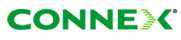 Pe forum exista niste poze foarte vechi de aici - din toamna 2005, poze care arata site-ul deja cu 3G, însa se simte ca totul este brand-new : Kathrein perfect alb, TMA si feederi WCDMA curati si frumos conectati… probabil ca upgrade-ul site-ului catre 3G abia avuse loc (e si normal, 3G-ul fiind lansat cam în acea perioada).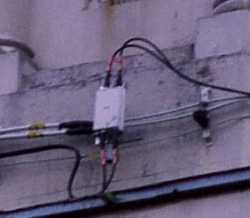 Interesant de notat ca feederi GSM sunt de culoare alba… mai rar vezi asa ceva, poate vroiau sa fie în ton cu mânastirea, pentru a nu se face remarcati prea mult. Frumos din partea lor ! In rest, acum se vede ca au trecut anii peste montaje : antenele s-au îngalbenit, feederi au fost taiati si conectati altii în locul lor (vorbesc de partea 3G, care chiar daca înca mai are TMA-ul montat lânga antena, nu se mai stie sigur daca mai serveste la ceva, si nici nu sunt sigur daca este cel initial sau a fost schimbat – cel din 2004 pare sa fie identitic cu cel de la site-ul Connex BNR de pe Strada Academiei, cu sigla DTMAF scrisa pe el – cel actual fiind « blank »). Acelea cu DTMAF se spun ca ar fi de marca Nec… ceea ce ar fi si normal…In plus, am impresia ca sansa face ca poza din 2005 sa reprezinta acelasi sector pe care l-am fotografiat si eu acum (nu am stat sa înconjor bine site-ul cum trebuie, sa monitorizez & co… doar am coborât din tramvai, am pozat site-ul acesta si cel Orange, si apoi bye-bye, locatia aceasta nefiind în prioritatile mele pe ziua aceea).Oricum, ramâne deci aceasi incertitudine legata de TMA-uri, daca se mai utilizeaza sau nu si acum cu Huawei-urile, daca au fost doar abandonate acolo fara a mai fi demontate… Oricum, daca este vorba de aceasi poza, atunci TMA-ul pare clar sa fi fost schimbat, i s-au scos si placutele rosii de pe conectorii WCDMA… Si, ca sa termin, o mica remarca : de ce numele oficial al site-ul este Arcul de Triumf, care este totusi la câteva sute de metri distanta ? Nu se potrivea mai bine ceva de genul Casin ?  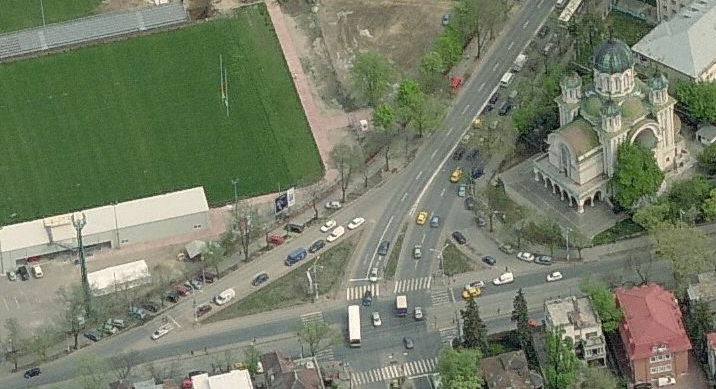 BCCHAfiseazaLACCIDTRXDiverse18?1113220601-MB 1